                                      ΑΡ. ΠΡΩΤΟΚΟΛΛOY : .......................ΕΛΛΗΝΙΚΗ ΔΗMOKΡATIAΝΟΜΟΣ ΕΒΡΟΥ	                                                HM/NIA ΥΠΟΒΟΛΗΣ:............................ΝΠΔΔ-ΚΚΠΑΑΔΟ                                                                                                ΠΑΡΑΛΑΒΗ ΔΙΚΑΙΟΛΟΓΗΤΙΚΩΝΕΧΩ ΕΝΗΜΕΡΩΘΕΙ ΓΙΑ ΤΟ ΠΡΟΓΡΑΜΜΑ ΤΗΣ ΕΕΤΑΑ ( ΕΣΠΑ) ΚΑΘΩΣ ΚΑΙ ΓΙΑ ΤΗΝ ΟΙΚΟΝΟΜΙΚΗ ΕΙΣΦΟΡΑ.Αποδέχομαι του όρους λειτουργίας του Παιδικού Σταθμού , όπως αυτοί διατυπώνονται στον πρότυπο κανονισμό λειτουργίας Δημοτικών   Παιδικών και Βρεφονηπιακών Σταθμών (ΚΥΑ 41087/29-11-2017 ΦΕΚ 4249/05-12-2017 τεύχος Β΄) και στην αριθμ.66/2018 απόφαση Διοικητικού Συμβουλίου ΝΠΔΔ-ΚΚΠΑΑΔΟ .Με την κατάθεση της αίτησης μου , δηλώνω , ότι συμφωνώ για την αξιολόγηση και μοριοδότηση της αιτήσεως την οποία  θα επιμεληθεί επιτροπή που θα οριστεί από  το Διοικητικό Συμβούλιο του ΝΠΔΔ-ΚΚΠΑΑΔΟ.ΟΡΕΣΤΙΑΔΑ……/........../2019Αιτών / Αιτούσα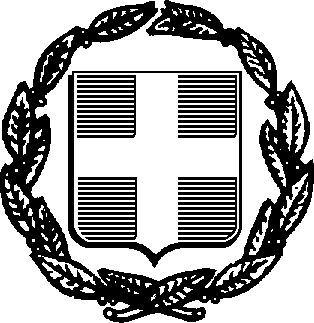 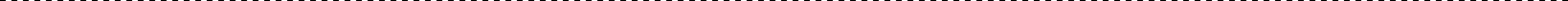 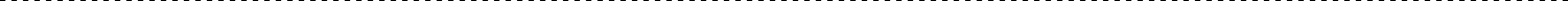 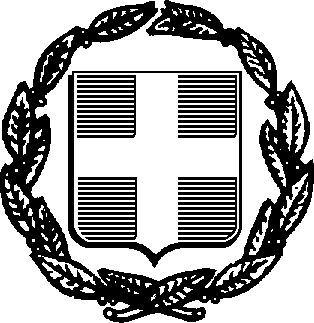 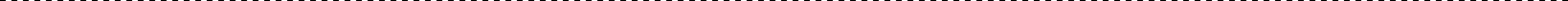 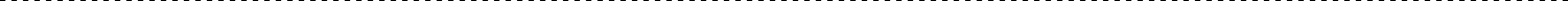 ΥΠΕΥΘΥΝΗ ∆ΗΛΩΣΗ(άρθρο 8 Ν.1599/1986)Με ατοµική µου ευθύνη και γνωρίζοντας τις κυρώσεις (3), που προβλέπονται από τις διατάξεις της παρ. 6 του άρθρου 22 του Ν. 1599/1986, δηλώνω ότι:Γνωρίζω ότι :Ηµεροµηνία:	../…. /2019Ο – Η ∆ηλ.(Υπογραφή)ΑΙΤΗΣΗ ΕΓΓΡΑΦΗΣ  & ΕΠΑΝΕΓΓΡΑΦΗΣ  & ΕΠΑΝΕΓΓΡΑΦΗΣΓΙΑ ΤΟ ΣΧΟΛ.ΕΤΟΣ 2019-2020Α΄ΠΑΙΔΙΚΟΣ ΣΤΑΘΜΟΣ                   Β΄ ΠΑΙΔΙΚΟΣ  ΣΤΑΘΜΟΣΓ΄ ΠΑΙΔΙΚΟΣ  ΣΤΑΘΜΟΣ                 Δ΄ ΠΑΙΔΙΚΟΣ  ΣΤΑΘΜΟΣ(Συμπληρώνονται με σειρά προτίμησης) Α΄ΠΑΙΔΙΚΟΣ ΣΤΑΘΜΟΣ                   Β΄ ΠΑΙΔΙΚΟΣ  ΣΤΑΘΜΟΣΓ΄ ΠΑΙΔΙΚΟΣ  ΣΤΑΘΜΟΣ                 Δ΄ ΠΑΙΔΙΚΟΣ  ΣΤΑΘΜΟΣ(Συμπληρώνονται με σειρά προτίμησης) Α΄ΠΑΙΔΙΚΟΣ ΣΤΑΘΜΟΣ                   Β΄ ΠΑΙΔΙΚΟΣ  ΣΤΑΘΜΟΣΓ΄ ΠΑΙΔΙΚΟΣ  ΣΤΑΘΜΟΣ                 Δ΄ ΠΑΙΔΙΚΟΣ  ΣΤΑΘΜΟΣ(Συμπληρώνονται με σειρά προτίμησης) Α΄ΠΑΙΔΙΚΟΣ ΣΤΑΘΜΟΣ                   Β΄ ΠΑΙΔΙΚΟΣ  ΣΤΑΘΜΟΣΓ΄ ΠΑΙΔΙΚΟΣ  ΣΤΑΘΜΟΣ                 Δ΄ ΠΑΙΔΙΚΟΣ  ΣΤΑΘΜΟΣ(Συμπληρώνονται με σειρά προτίμησης) Α΄ΠΑΙΔΙΚΟΣ ΣΤΑΘΜΟΣ                   Β΄ ΠΑΙΔΙΚΟΣ  ΣΤΑΘΜΟΣΓ΄ ΠΑΙΔΙΚΟΣ  ΣΤΑΘΜΟΣ                 Δ΄ ΠΑΙΔΙΚΟΣ  ΣΤΑΘΜΟΣ(Συμπληρώνονται με σειρά προτίμησης) Α΄ΠΑΙΔΙΚΟΣ ΣΤΑΘΜΟΣ                   Β΄ ΠΑΙΔΙΚΟΣ  ΣΤΑΘΜΟΣΓ΄ ΠΑΙΔΙΚΟΣ  ΣΤΑΘΜΟΣ                 Δ΄ ΠΑΙΔΙΚΟΣ  ΣΤΑΘΜΟΣ(Συμπληρώνονται με σειρά προτίμησης) Α΄ΠΑΙΔΙΚΟΣ ΣΤΑΘΜΟΣ                   Β΄ ΠΑΙΔΙΚΟΣ  ΣΤΑΘΜΟΣΓ΄ ΠΑΙΔΙΚΟΣ  ΣΤΑΘΜΟΣ                 Δ΄ ΠΑΙΔΙΚΟΣ  ΣΤΑΘΜΟΣ(Συμπληρώνονται με σειρά προτίμησης) Α΄ΠΑΙΔΙΚΟΣ ΣΤΑΘΜΟΣ                   Β΄ ΠΑΙΔΙΚΟΣ  ΣΤΑΘΜΟΣΓ΄ ΠΑΙΔΙΚΟΣ  ΣΤΑΘΜΟΣ                 Δ΄ ΠΑΙΔΙΚΟΣ  ΣΤΑΘΜΟΣ(Συμπληρώνονται με σειρά προτίμησης) ΣΤΟΙΧΕΙΑ  ΠΑΙΔΙΟΥΣΤΟΙΧΕΙΑ  ΠΑΙΔΙΟΥΣΤΟΙΧΕΙΑ  ΠΑΙΔΙΟΥΣΤΟΙΧΕΙΑ  ΠΑΙΔΙΟΥΣΤΟΙΧΕΙΑ  ΠΑΙΔΙΟΥΣΤΟΙΧΕΙΑ  ΠΑΙΔΙΟΥΣΤΟΙΧΕΙΑ  ΠΑΙΔΙΟΥΣΤΟΙΧΕΙΑ  ΠΑΙΔΙΟΥΣΤΟΙΧΕΙΑ  ΠΑΙΔΙΟΥΕΠΩΝΥΜΟΕΠΩΝΥΜΟΟΝΟΜΑΟΝΟΜΑΗΜ.ΓΕΝΝΗΣΗΣΗΜ.ΓΕΝΝΗΣΗΣΦΥΛΟΦΥΛΟΑ.Μ.Κ.ΑΑ.Μ.Κ.ΑΕΠΙΜΕΛΕΙΑ ΠΑΙΔΙΟΥΕΠΙΜΕΛΕΙΑ ΠΑΙΔΙΟΥΠΑΙΔΙΑΤΡΟΣΠΑΙΔΙΑΤΡΟΣΤΗΛ.ΠΑΙΔΙΑΤΡΟΥΤΗΛ.ΠΑΙΔΙΑΤΡΟΥΑΔΕΛΦΑΚΙ ΠΟΥ ΕΙΝΑΙ ΗΔΗ ΕΓΓΕΓΡΑΜΜΕΝΟ ΣΤΟΝ Π.ΣΤΑΘΜΟ ΚΑΙ ΣΥΝΕΧΙΖΕΙ ΓIA TO ΣΧΟΛ.ΕΤΟΣ 2019-2020ΑΔΕΛΦΑΚΙ ΠΟΥ ΕΙΝΑΙ ΗΔΗ ΕΓΓΕΓΡΑΜΜΕΝΟ ΣΤΟΝ Π.ΣΤΑΘΜΟ ΚΑΙ ΣΥΝΕΧΙΖΕΙ ΓIA TO ΣΧΟΛ.ΕΤΟΣ 2019-2020ΟΝΟΜΑΤΕΠΩΝΥΜΟ:ΟΝΟΜΑΤΕΠΩΝΥΜΟ:ΟΝΟΜΑΤΕΠΩΝΥΜΟ:ΟΝΟΜΑΤΕΠΩΝΥΜΟ:ΣΤΟΙΧΕΙΑ  ΓΟΝΕΩΝΣΤΟΙΧΕΙΑ  ΓΟΝΕΩΝΣΤΟΙΧΕΙΑ  ΓΟΝΕΩΝΣΤΟΙΧΕΙΑ  ΓΟΝΕΩΝΠΑΤΕΡΑΜΗΤΕΡΑΣΕΠΩΝΥΜΟΕΠΩΝΥΜΟΟΝΟΜΑΟΝΟΜΑΑ.Φ.ΜΑ.Φ.ΜΑ.Μ.Κ.ΑΑ.Μ.Κ.ΑΔ.Ο.ΥΔ.Ο.ΥΑΣΦ.ΤΑΜΕΙΟΑΣΦ.ΤΑΜΕΙΟΕΠΑΓΓΕΛΜΑΕΠΑΓΓΕΛΜΑΔ/ΝΣΗ ΚΑΤΟΙΚΙΑΣΔ/ΝΣΗ ΚΑΤΟΙΚΙΑΣΔΗΜΟΣΔΗΜΟΣΤΗΛ.ΚΑΤΟΙΚΙΑΣΤΗΛ.ΚΑΤΟΙΚΙΑΣΤΗΛ. ΕΡΓΑΣΙΑΣΤΗΛ. ΕΡΓΑΣΙΑΣΚΙΝΗΤΟΚΙΝΗΤΟΠΙΣΤΟΠΟΙΗΤΙΚΟ ΟΙΚΟΓΕΝΕΙΑΚΗΣ ΚΑΤΑΣΤΑΣΗΣΒΕΒΑΙΩΣΗ ΥΓΕΙΑΣ ΝΗΠΙΟΥΕΚΚΑΘΑΡΙΣΤΙΚΟ ΣΗΜΕΙΩΜΑΒΕΒΑΙΩΣΗ ΕΡΓΑΣΙΑΣ ME TA ANTIΣΤΟΙΧΑ ΔΙΚΑΙΟΛΟΓΗΤΙΚΑ (ΠΑΤΕΡΑ )ΒΕΒΑΙΩΣΗ ΕΡΓΑΣΙΑΣ ME TA ANTIΣΤΟΙΧΑ ΔΙΚΑΙΟΛ/ΤΙΚΑ (ΜΗΤΕΡΑΣ)ΔΕΛΤΙΟ ΑΝΕΡΓΙΑΣΑΔΕΙΑ ΝΟΜΙΜΗΣ ΔΙΑΜΟΝΗΣ ( ΓΙΑ ΑΛΛΟΔΑΠΟΥΣ)ΥΠΕΥΘΥΝΗ ΔΗΛΩΣΗ ( 1 )ΥΠΕΥΘΥΝΗ ΔΗΛΩΣΗ (2)ΥΠΕΥΘΥΝΗ ΔΗΛΩΣΗ (3)ΠΡΟΣ(1):ΝΠΔΔ-ΚΚΠΑΑΔΟΝΠΔΔ-ΚΚΠΑΑΔΟΝΠΔΔ-ΚΚΠΑΑΔΟΝΠΔΔ-ΚΚΠΑΑΔΟΝΠΔΔ-ΚΚΠΑΑΔΟΝΠΔΔ-ΚΚΠΑΑΔΟΝΠΔΔ-ΚΚΠΑΑΔΟΝΠΔΔ-ΚΚΠΑΑΔΟΝΠΔΔ-ΚΚΠΑΑΔΟΝΠΔΔ-ΚΚΠΑΑΔΟΝΠΔΔ-ΚΚΠΑΑΔΟΝΠΔΔ-ΚΚΠΑΑΔΟΝΠΔΔ-ΚΚΠΑΑΔΟΟ – Η Όνοµα:Επώνυµο:Επώνυµο:Όνοµα και Επώνυµο Πατέρα:Όνοµα και Επώνυµο Πατέρα:Όνοµα και Επώνυµο Πατέρα:Όνοµα και Επώνυµο Πατέρα:Όνοµα και Επώνυµο Μητέρας:Όνοµα και Επώνυµο Μητέρας:Όνοµα και Επώνυµο Μητέρας:Όνοµα και Επώνυµο Μητέρας:Ηµεροµηνία γέννησης(2):Ηµεροµηνία γέννησης(2):Ηµεροµηνία γέννησης(2):Ηµεροµηνία γέννησης(2):Τόπος Γέννησης:Τόπος Γέννησης:Τόπος Γέννησης:Τόπος Γέννησης:Αριθµός ∆ελτίου Ταυτότητας:Αριθµός ∆ελτίου Ταυτότητας:Αριθµός ∆ελτίου Ταυτότητας:Αριθµός ∆ελτίου Ταυτότητας:Τηλ:Τόπος Κατοικίας:Τόπος Κατοικίας:Οδός:Αριθ:ΤΚ:Αρ. Τηλεοµοιοτύπου (Fax):Αρ. Τηλεοµοιοτύπου (Fax):Αρ. Τηλεοµοιοτύπου (Fax):∆/νση Ηλεκτρ. Ταχυδροµείου(Εmail):∆/νση Ηλεκτρ. Ταχυδροµείου(Εmail):